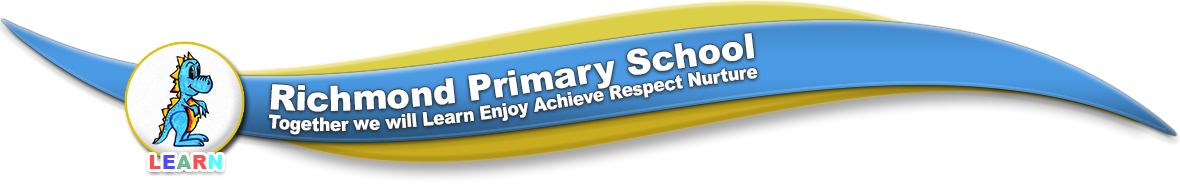 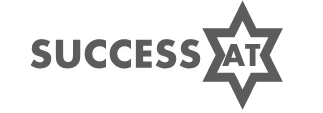 Richmond Primary School Person Specification Main Scale Teacher:EssentialDesirableQualificationQualified teacher status or newly qualifiedAdditional qualifications relevant to the postKnowledge and UnderstandingHave detailed knowledge of the National Curriculum and related assessment arrangementsHave knowledge of Philosophy for Children, particularly SAPERE training and experiencePlanning To deliver an engaging and lively connected curriculumExperience of planning within the primary age rangeBe able to identify clear learning intentions and related success criteriaBe able to plan a sequence of lessonsBe able to differentiate learningBe able to set clear targets for pupils learning, building on prior attainmentHave experience of planning for SEND and Higher Attaining children, as well as other groups as they arise, providing targeted supportBe able to implement Individual Plans and keep relevant records for children with SENDAbility to plan collaborativelyAbility to develop a bespoke curriculum to meet the needs and interests of the childrenExperience of planning across the key stagesTeaching and LearningMeet the professional standards for teachers Ability to implement the academies policies and practices Be able to show evidence of good /outstanding teachingBe able to demonstrate that teaching objectives have been metCommitment to expecting high levels of attainmentGood organisational skills and ability to provide appropriate resourcesAbility to teach to a range of learning stylesSet high expectations of behaviour, establishing and maintaining a good standard of discipline through well focused and paced lessonsEvidence of positive and productive relationships with pupils and parentsUse a range of teaching methods to engage and stimulate curiosityAbility to make learning enjoyableSuccessful use of IT to promote learning, including remotelyWillingness to take part in peer review to develop practiceBe able to evaluate and improve your teaching so that it increasingly impacts on children’s learningWillingness to offer an extra-curricular activityUnderstanding of the theory and practice of nurture groupsAssessment For LearningExperience of assessing children’s learning against sets of criteriaBe able to mark children’s work effectively, in line with the Feedback, marking and Presentation Policy, providing developmental  next steps for learningBe able to promote self and peer assessmentKnowledge and understanding of Target Tracker as a system for recording and analysing assessmentsPupil AchievementBe able to demonstrate that children have made good  progress as a result of your teachingBe able to secure progress towards pupil targetsBe able to demonstrate that children make outstanding progress as a result of your teachingVulnerable children make outstanding progress and the gap is diminishedRelationship with parents and the wider communityAbility to talk to and listen to parents/carersAbility to communicate in written form to a range of parents/carersEnthusiasm for attending and participating in events that involve the wider community e.g fayres, PTFA eventsExperience of working and liaising with external agenciesRelationships with colleaguesAbility to communicate well with other members of staffTo adhere to the Code of ConductWillingness and ability to work as part of a teamExperience of successfully working with a range of adults/teams throughout a key stage, including support staffExperience of working with and implementing advice from SENDCo LeadershipCommitment to developing subject leader skills for subject leadershipCommitment to developing as a professionalStrengths and expertise in specific curriculum areaUnderstanding of role of a subject leader or key stage leaderPersonal QualitiesGood attendance recordCreativeHard workingApproachableFriendlySense of humourWillingness to learn and developResilienceFlexible and adaptable